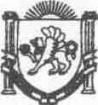 Республика КрымНижнегорский районАдминистрацияЧкаловского сельского поселенияПОСТАНОВЛЕНИЕ№19125.12.2020г.                                                                                                      с.Чкалово «Об утверждении штатного расписания администрации Чкаловского сельского поселения Нижнегорского района Республики Крым»В соответствии с Федеральным законом от 06.10.2003 № 131-Ф3 «Об общих принципах организации местного самоуправления в Российской Федерации», руководствуясь постановлением Совета министров Республики Крым от 26.09.2014              № 362 «О предельных нормативах формирования расходов на оплату труда депутатов, выборных должностных лиц местного самоуправления, муниципальных служащих в Республике Крым» (с изменениями и дополнениями), Уставом муниципального образования Чкаловское сельское поселение Нижнегорского района Республики Крым администрация Чкаловского сельского поселения Нижнегорского района Республики Крым.ПОСТАНОВЛЯЕТ:1.Утвердить штатное расписание администрации Чкаловского сельского поселения Нижнегорского района Республики Крым с 01 января 2021 года, согласно формы Т3 (Унифицированная форма) (приложение №1).2.Утвердить штатное расписание инспектора по учету и бронированию военнообязанных администрации Чкаловского сельского поселения Нижнегорского района Республики Крым с 01 января 2021 года, согласно формы Т3(унифицированная форма) (прилагается №2).3.Постановление администрации Чкаловского сельского поселения Нижнегорского района Республики Крым от 13.12.2019г. №164 «Об утверждении штатного расписания администрации Чкаловского сельского поселения Нижнегорского района Республики Крым», считать утратившим силу.4.Обнародовать настоящее решение путем его вывешивания на информационном стенде в здании администрации Чкаловского сельского поселения, находящегося по адресу: с.Чкалово, ул.Центральная, 54-А и разместить на официальном сайте Чкаловского сельского поселения Нижнегорского района Республики Крым в сети Интернет Чкаловское.рф..5.Контроль за исполнением настоящего постановления оставляю за собой.Председатель Чкаловского сельского совета – глава администрации Чкаловского сельского поселения                                                                                                                М.Б.Халицкая